STRUTTURA DIDATTICA SPECIALE DI LINGUE E LETTERATURE STRANIERE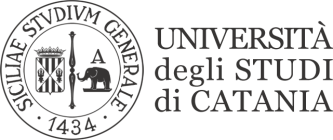                                                               RAGUSALINGUA FRANCESE IPaola LABADESSAPROVA IN ITINERE17 Maggio 201809 Giugno 2018Plan de la dissertationPlan de la dissertationPlan de la dissertationMatricolaMéthodologieMaîtrise 
de la langueVoto finaleY6300013725,5INSUFF.20,5Y6300016726INSUFF.21,6Y6300017526INSUFF.21,75Y63000161INSUFF.INSUFF.INSUFF.Y63000121292125Y6300014425,518,522Y6300016923 18,520,75